It’s Directory Time!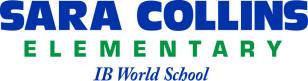 If you would like your contact information in the school directory this year, please neatly complete and return the form below! Please enter information EXACTLY as you would like it to appear in the directory!  Thank you!  Forms are due by FRIDAY, SEPTEMBER 7, 2018!!  Parent/Guardian Names_________________________________________________________________Address______________________________________________________________________________	______________________________________________________________________________	______________________________________________________________________________Email Address _________________________________________________________________________Phone number____________________________	 Alternate phone number__________________Student Name____________________________	Student name___________________________Teacher/Grade___________________________		Teacher/Grade__________________________Student Name____________________________	Student name___________________________Teacher/Grade___________________________		Teacher/Grade__________________________------------------------------------------------------------------------------------------------------------------------------------------Time to order your Directory!Directory Order FormThe PTA is selling the directory this year until September 7th. This is a great way to keep in touch with new and old friends at Sara Collins! Please fill out the below form with payment to order your directory.Cost is $5.00Please make your check payable to Sara Collins PTA.Name				Grade				Teacher		Quantity__________________________________________________________________________________________________________________________________________________________________________Please return form and money in an envelope by September 7th! Please contact Beth Ryan at bethryan5569@gmail.com or (443) 690-0281 or Elizabeth Hart at echart312@gmail.com or (864) 520-7375 if you have any questions. 